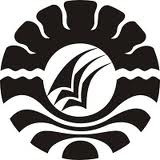 SKRIPSISTUDI TENTANG MANAJEMEN KEUANGAN SEKOLAH DI SMK 45 KALOSI KECAMATAN ALLA KABUAPETEN ENREKANGN E L F A   L HJURUSAN ADMINISTRASI PENDIDIKANFAKULTAS ILMU PENDIDIKANUNIVERSITAS NEGERI MAKASSAR2015STUDI TENTANG MANAJEMEN KEUANGAN SEKOLAH DI SMK 45 KALOSI KECAMATAN ALLA KABUAPETEN ENREKANGSKRIPSIDiajukan untuk Memenuhi Sebagian Persyaratan Guna Memperoleh Gelar Sarjana Pendidikan pada Jurusan Administrasi PendidikanStrata Satu Fakultas Ilmu PendidikanUniversitas Negeri MakassarOleh:NELFA  LHNIM. 114 304 0012JURUSAN ADMINISTRASI PENDIDIKANFAKULTAS ILMU PENDIDIKANUNIVERSITAS NEGERI MAKASSAR2015